WZÓRUMOWA NR ..…/2019w sprawie ustalenia wzajemnych zobowiązań organizacyjnych i finansowych,
związanych z montażem indywidualnego zestawu OZE (instalacji fotowoltaicznych/kolektorów słonecznych/kotła na biomasę) w budynku mieszkalnym stanowiącym własność mieszkańca Gminy Sokołów Małopolski  w ramach projektu pn. „Projekt parasolowy, mikroinstalacje OZE w Gminie Sokołów Małopolski” ze środków Regionalnego Programu Operacyjnego Województwa Podkarpackiegozawarta w dniu …………………………………..Strony umowy:1. Gmina Sokołów Małopolski, NIP: 517-01-21-981, REGON: 690582134, którą reprezentuje:Burmistrz  Gminy i Miasta – Andrzej Ożóg
przy kontrasygnacie Skarbnika Gminy – Moniki Lichotazwaną w dalszej części umowy Gminą2. Pan/Pani…………………….
zamieszkały/a pod adresem	 ……………………..…………………….
zamieszkały/a pod adresem	 ……………………..Zwany/i dalej Mieszkaniec/Mieszkańcami – Uczestnik/ Uczestnicy projektuTreść umowy:§ 1DefinicjeIlekroć w Umowie jest mowa o:Projekcie - należy przez to rozumieć przedsięwzięcie pn. „Projekt parasolowy, mikroinstalacje OZE w Gminie Sokołów Małopolski” RPPK.03.01.00-18-0063/17 - projekt parasolowy w ramach Regionalnego Programu Operacyjnego Województwa Podkarpackiego na lata 2014-2020, Działanie 3.1 Rozwój OZE, będące przedmiotem Wniosku o dofinansowanie;Nieruchomości - należy przez to rozumieć stanowiące odrębny przedmiot własności (grunty), jak również budynki trwale z gruntem związane lub części takich budynków, jeżeli na mocy przepisów szczególnych stanowią odrębny od gruntu przedmiot własności;Mieszkańcu - (zamiennie: Uczestnik Projektu, Beneficjent końcowy Projektu) - wnioskodawca, osoba fizyczna będąca właścicielem/współwłaścicielem/ użytkownikiem wieczystym nieruchomości położonej na terenie Gminy Sokołów Małopolski na której zamontowana będzie instalacja OZE.Okresie trwałości Projektu - to czas, podczas którego Beneficjent końcowy Projektu  jest zobowiązany do utrzymania instalacji OZE wykonanej w ramach Projektu w niezmienionym stanie technicznym, co oznacza brak możliwości zmiany miejsca lokalizacji instalacji i jej przeznaczenia przez okres nie krótszy niż 5 lat od dnia otrzymania ostatniej płatności dotacji. Uczestnik Projektu zostanie poinformowany o dacie zakończenia okresu trwałości Projektu (przewidywany termin I kw. 2026); Okres rzeczowej realizacji projektu – okres od podpisania pierwszej umowy z wykonawcą do podpisania Przez Gminę końcowego protokołu odbioru dostawy i montażu poszczególnych instalacji OZEOkres realizacji projektu – obejmujący okres rzeczowej realizacji projektu oraz okres trwałości projektu;§ 2 
Przedmiot umowyUmowę zawiera się zgodnie z art. 7 ustawy z dnia 8 marca 1990 r. o samorządzie gminnym, Dz. U. z 2019 poz. 506 ze zm. Przedmiotem niniejszej umowy jest ustalenie wzajemnych praw i obowiązków organizacyjnych i finansowych Stron związanych z montażem indywidualnego zestawu OZE:na nieruchomości: budynku mieszkalnym / budynku gospodarczym / gruncie Uczestnika Projektu - w ramach projektu pn. Projekt parasolowy, mikroinstalacje OZE w Gminie Sokołów Małopolski” 2.	Uczestnik Projektu oświadcza, że jest właścicielem/współwłaścicielem/użytkownikiem wieczystym nieruchomości oznaczonej, jako działka o numerze ewidencyjnym ………………….............……….. położonej w miejscowości …………..…………………………………………….………, zabudowanej budynkiem mieszkalnym, na której ma nastąpić montaż zestawu OZE, o którym mowa w ust. 1.3.  Uczestnik Projektu oświadcza, że:1) w zlokalizowanym na terenie nieruchomości, o której mowa w ust. 2 - budynku   mieszkalnym nie jest prowadzona działalność gospodarcza lub, że prowadzi działalność pod  wskazanym adresem, ale nie używa i nie będzie używał na cele prowadzonej działalności – zestawów OZE zainstalowanych w ramach projektu tj. przed upływem minimum 5 lat, licząc od dnia otrzymania przez Gminę ostatniej płatności dotacji.  (W przypadku jeżeli w w/w nieruchomości prowadzona jest działalność gospodarcza Uczestnik projektu zobowiązany jest przed podpisaniem umowy dokonać wszelkich niezbędnych formalności związanych z udzieleniem przez Gminę pomocy de minimis lub jeżeli działalność taka zostanie podjęta 
w okresie trwałości projektu Uczestnik projektu zobowiązany jest do zgłoszenia tego faktu przed podjęciem tej działalności i również dopełnić niezbędnych formalności związanych z udzieleniem przez Gminę pomocy de minimis.)2) instalacja będzie wykorzystywana tylko na potrzeby socjalno-bytowe domowników.4.	Określona w ust. 1 moc zainstalowana instalacji OZE może ulec zmniejszeniu , lub zwiększeniu w trakcie realizacji Projektu. Zamontowana na w/w obiekcie instalacja OZE może zostać przed montażem zweryfikowana przez Gminą i dobrana odpowiednio do zapotrzebowania energetycznego obiektu. Montaż instalacji OZE poprzedzony zostanie nieodpłatnym wykonaniem przez Wykonawcę indywidualnego projektu (koncepcji montażu) montowanej instalacji, który podlegał będzie zatwierdzeniu przez Uczestnika. Brak zatwierdzenia takiego projektu skutkować będzie rezygnacją Uczestnika z udziału w Projekcie. Odbiór instalacji odbywać się będzie w obecności inspektora nadzoru i również podlegać będzie potwierdzeniu przez Uczestnika Projektu.5. Projekt będzie współfinansowany ze środków Unii Europejskiej z Europejskiego Funduszu Rozwoju Regionalnego w ramach działania 3.1 Regionalnego Programu Operacyjnego Województwa Podkarpackiego na lata 2014-2020.6. Strony umowy postanawiają zgodnie współpracować w realizacji projektu zgodnie z wymaganiami określonymi przez Instytucję Zarządzającą RPOWP 2014-2020, i zgodnie z Regulaminem przyjmowania zgłoszeń do projektu parasolowego, tak aby doszło do pomyślnej realizacji projektu. § 3	 
Warunki użyczenia nieruchomości na cele realizacji umowyUczestnik projektu użycza Gminie, na czas określony w niniejszej umowie, tj.: od dnia zawarcia niniejszej umowy do dnia przekazania na własność instalacji OZE Mieszkańcowi do bezpłatnego korzystania część nieruchomości/budynku, o którym mowa w § 2 ust. 2, w tym: część dachu/ściany/gruntu o odpowiedniej powierzchni dla montażu oraz część wewnętrzną budynku - niezbędną do zainstalowania pozostałej części zestawu OZE i wyraża zgodę na wykonanie przez Gminę w ramach Projektu, na w/w nieruchomości/budynku instalacji OZE określonej w § 2 ust. 2. Umowa w powyższym zakresie stanowi tytuł prawny do dysponowania przez Gminę nieruchomością na cele budowlane w rozumieniu odrębnych przepisów, w tym przepisów prawa budowlanego, oraz do występowania przed właściwymi organami administracyjnymi, przy ubieganiu się o uzyskanie przewidzianych przepisami szczególnymi pozwoleń, opinii i decyzji. Przedmiot użyczenia, o którym mowa w ust. 1, wykorzystany będzie do przeprowadzenia prac przygotowawczych i montażowo - budowlanych w celu zainstalowania na nieruchomości/budynku zestawu OZE.Uczestnik projektu przygotuje i udostępni Gminie odpowiednie pomieszczenie do zainstalowania i prawidłowej eksploatacji urządzeń wchodzących w skład zestawu OZE.Uczestnik Projektu oświadcza, że w ramach niniejszej umowy zapewni Gminie oraz osobom przez nią wskazanym, dostęp do zainstalowanego zestawu OZE 
i urządzeń z nim związanych, przez cały czas obowiązywania niniejszej umowy.Po zakończeniu okresu obowiązywania umowy, Gmina:	
1) Przeniesie prawo własności zestawu OZE na Uczestnika projektu, co zostanie stwierdzone stosownym pisemnym protokołem przekazania.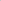 2) Moment przeniesienia prawa własności instalacji OZE na Mieszkańca nastąpi po upływie okresu trwałości projektu.3) Moment przeniesienia prawa własności będzie ustalony indywidualnie z  ieszkańcem a do czasu przeniesienia własności strony umowy pozostają związane zapisami niniejszej umowy.4) W przypadku, gdy przepisy podatkowe będą stanowić, że nieodpłatne przekazanie na własność instalacji OZE, pełne zamortyzowanie mikroinstalacji OZE będzie możliwe po dłuższym czasie niż okres trwałości projektu, to okres, po którym mikroinstalacja OZE zostanie przekazana przedłuża się automatycznie,  do czasu pełnego zamortyzowania mikroinstalacji OZE, chyba że strony postanowią inaczej. § 4 
Termin realizacji i związania umową1. Niniejsza umowa obowiązuje od podpisania umowy do przeniesienia prawa własności instalacji OZE na Mieszkańca, przy czym realizacja prac instalacyjnych nastąpi po wyłonieniu wykonawcy w postępowaniu o udzielenie zamówienia publicznego, natomiast zakończenie projektu nastąpi w Okresie realizacji projektu tj. po upływie minimum 5 lat, licząc od dnia otrzymania przez Gminę ostatniej płatności dotacji.2. W przypadku, gdy Uczestnik Projektu nie wykonuje lub nienależycie wykonuje swoje zobowiązania wynikające z niniejszej umowy, pomimo dodatkowego wezwania na piśmie, Gminie przysługuje prawo odstąpienia od niniejszej umowy z przyczyn leżących po stronie Uczestnika Projektu. W takim przypadku Uczestnik Projektu zobowiązany jest do dokonania zwrotu Gminie wszelkich kosztów poniesionych w związku z realizacją zobowiązań wynikających z niniejszej umowy. Oświadczenie o odstąpieniu od umowy Gmina ma prawo złożyć w całym okresie obowiązywania umowy.  3. Postanowienia ust. 2 mają zastosowanie także w przypadku, zbycia nieruchomości, jeśli nabywca lub następca prawny nie wstąpi w prawa Uczestnika Projektu jako Strony niniejszej umowy. Gmina wyraża zgodę na przeniesienie przez Uczestnika Projektu praw i obowiązków wynikających z niniejszej umowy na nabywcę nieruchomości. § 5 
Określenie warunków organizacyjnychGmina zabezpieczy realizację celu projektu, tj.:zgodnie z przepisami ustawy Prawo zamówień publicznych wyłoni wykonawcę instalacji zestawu OZE,ustali harmonogram realizacji prac montażowych,będzie sprawować bieżący nadzór inwestorski nad przebiegiem prac,przeprowadzi odbiory końcowe oraz rozliczenie finansowe projektu,ustali koszty indywidualnych zestawów zamontowanych na poszczególnych budynkach na podstawie kompletnej dokumentacji dającej podstawę wyceny kosztów projektu.§ 6 
Określenie warunków własnościowych i eksploatacyjnychPo zakończeniu prac montażowych, sprzęt i urządzenia wchodzące w skład zestawu OZE, pozostają własnością Gminy w okresie obowiązywania umowy.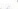 Po upływie czasu, o którym mowa w ust. 1, własność całości zestawu OZE zostanie przeniesiona na Uczestnika Projektu na podstawie protokołu przekazania. Uczestnik Projektu zobowiązuje się w trakcie trwania umowy do właściwej, tj. zgodnej z pierwotnym przeznaczeniem i parametrami technicznymi, eksploatacji urządzeń wchodzących w skład zestawu OZE.Uczestnik oświadcza, że będzie: strzegł (w tym przed: kradzieżą, zniszczeniem, nadmiernym zużyciem) i użytkował mikroinstalację samodzielnie, zgodnie z jej przeznaczeniem i uzyskaną energię zagospodaruje wyłącznie na potrzeby gospodarstwa domowego, tak aby nie oddawać energii np.: do sieci elektroenergetycznej. Uczestnik Projektu ponosi odpowiedzialność za wszelkie z jego winy, w tym przypadkowe, uszkodzenia, usterki lub utratę zestawu i zobowiązany jest do poniesienia we własnym zakresie kosztów związanych z tym napraw lub zakupu i montażu nowego zestawu w miejsce utraconego z zastrzeżeniem ust. 5 i 7.Wszelkie usterki, wady lub awarie zestawu, ujawnione w okresie realizacji Projektu, Uczestnik Projektu będzie zgłaszać Wykonawcy zgodnie z zasadami wynikającymi z otrzymanego dokumentu gwarancji, powiadamiając o tym Gminę. Uprawnienia z tytułu rękojmi i gwarancji wobec Wykonawcy będzie realizować Gmina. Uczestnik Projektu w okresie obowiązywania umowy zobowiązuje się do wykonywania na własny koszt niezbędnych (wymaganych do prawidłowego funkcjonowania) napraw, przeglądów, czyszczenia i prac konserwatorskich instalacji OZE zgodnie z instrukcją użytkowania instalacji przekazaną przez jej wykonawcę. Uczestnik Projektu zobowiązuje się do pokrycia kosztów ubezpieczenia zamontowanej instalacji OZE określonej w §2 ust. 1 przez cały okres obowiązywania niniejszej umowy. Ubezpieczenie instalacji OZE dokonane zostanie przez Gminę, a mieszkaniec pokrywa koszty ubezpieczenia w wpłaconym wkładzie własnym określonym w §7 ust. 1. Wszelkie zdarzenia losowe, w wyniku których zamontowana instalacja OZE uległa zniszczeniu lub uszkodzeniu Uczestnik projektu niezwłocznie (w ciągu max. 2 dni od zdarzenia) zobowiązany jest zgłosić Gminie w celu przystąpienia do procedury odszkodowawczej. Uczestnik projektu w miarę możliwości zobowiązany jest do wykonania dokumentacji zdjęciowej powstałych zniszczeń jeszcze przed usunięciem przyczyn i skutków ich powstania.Uczestnik projektu zobowiązany jest do wykonania na własny koszt wszelkich prac remontowych będących następstwem prac montażowych instalacji OZE, a w szczególności: uzupełnianie tynków, malowanie, naprawa elewacji i innych prac przywracających estetykę budynku w zakresie jakim uzna za stosowne. Wykonawca w ramach wykonywania prac montażowych zobowiązany jest do naprawienia ewentualnych szkód powstałych w wyniku nienależytego wykonania tych prac. Dlatego zaleca się aby przed rozpoczęciem montażu wykonać w obecności wykonawcy dokumentację zdjęciową w celu uniknięcia nieporozumień w przypadku ewentualnych roszczeń do wykonawcy.  § 7.  Określenie warunków finansowychUczestnik Projektu zobowiązuje się do wniesienia wkładu własnego na realizację przedmiotowej inwestycji w szacunkowej wysokości  3.000,00 zł. do 6.000,00 zł. brutto, stanowiącego 15% całkowitej wartości kosztów kwalifikowanych indywidualnego zestawu OZE oraz 100 % kosztów niekwalifikowanych (w tym podatek VAT 8% od całej wartości inwestycji określony dla montażu instalacji OZE na/w budynku mieszkalnym lub 23 % od całej wartości inwestycji określony dla montażu instalacji OZE w innej lokalizacji niż budynek mieszkalny związanych z realizacją umowy na jego nieruchomości, w terminie:przed podpisaniem niniejszej umowy - zaliczka w kwocie 1.000,00 zł netto (słownie: jeden tysiąc złotych zero groszy), tytułem zaliczki na poczet wkładu własnego pozostałą kwotę uzupełniającą wkład własny, w terminie 14 dni od dnia doręczenia faktury końcowej, wysłanej nie wcześniej niż po rozstrzygnięciu postępowania przetargowego na całość zadania i nie później niż 21 dni przed rozpoczęciem montażu instalacji OZE. Wykaz ostatecznych kosztów kwalifikowanych i niekwalifikowanych będzie sporządzony po wyłonieniu wszystkich wykonawców w projekcie.W przypadku, gdy po przeprowadzeniu postępowania przetargowego 
i zbilansowaniu wszystkich innych kosztów projektu okaże się, że wpłacona, tytułem wkładu własnego, kwota przewyższy wartość indywidualnego zestawu OZE oraz koszty niekwalifikowane, o których mowa w ust. 1, Gmina  zwróci nadwyżkę w terminie do 14 dni od zakończenia finansowej realizacji projektu. Jeżeli wpłacona kwota, tytułem wkładu własnego, okaże się niewystarczająca Uczestnik Projektu uzupełni wpłatę na poczet wkładu własnego w terminie do 14 dni od otrzymania stosowanego wezwania. Uczestnik Projektu zobowiązany jest również do uzupełnienia wpłaty na poczet wkładu własnego w przypadku zmiany zastosowanej stawki podatku VAT z 8% na 23% wynikającej ze zmiany lokalizacji montażu instalacji OZE określonej w § 2 ust. 2.  W przypadku konieczności uzupełnienia wkładu własnego Gmina pisemnie wezwie Uczestnika Projektu o dokonanie zapłaty wymaganej kwoty. Nie dokonanie przez Uczestnika projektu wpłaty w terminie i wysokości określonej w ust. 1 pkt 2 umowy lub nie uzupełnienie wpłaty na poczet wkładu własnego w terminie zakreślonym przez Gminę stanowi podstawę do odstąpienia przez Gminę od umowy z przyczyn leżących po stronie Uczestnika projektu. W takim wypadku kwota zaliczki, określona w paragrafie 7 ust. 1 pkt 1 umowy zostaje zatrzymana. W sprawach nieuregulowanych w niniejszym ustępie znajdują zastosowanie postanowienia § 4 ust. 2 niniejszej umowy. Mieszkaniec jest świadomy, że w przypadku zmiany prawa podatkowego może zaistnieć konieczność zapłacenia podatku dochodowego od przekazanej mikroinstalacji OZE i się na to godzi.Za użytkowanie mikroinstalacji OZE Gmina nie będzie pobierać żadnych opłat od Mieszkańca z zastrzeżeniem postanowień o ew. karach za niewywiązywanie się z postanowień niniejszej umowy.Wpłaty określone w niniejszej umowie Uczestnik Projektu dokonuje na rachunek bankowy Gminy Sokołów Małopolski nr:  43 9182 0006 0000 0390 2000 0730 dopisując w tytule : imię i nazwisko oraz adres zgodne z danymi osób na deklaracji uczestnictwa. Ewentualne zwroty wpłat na rzecz Mieszkańca dokona się na rachunek, z którego Mieszkaniec dokonał wpłaty, w przypadku zmiany, lub likwidacji rachunku Mieszkaniec zobowiązany będzie bez wezwania poinformować Gminę o tym fakcie podając aktualny nr rachunku bankowego, brak dopełnienia tego obowiązku przez Mieszkańca zwalnia Gminę z odpowiedzialności za dokonanie przelewu na niewłaściwy rachunek.Otrzymane przez wnioskodawcę dofinansowanie nie jest przeznaczone na dopłaty do ceny mikroinstalacji dla każdego mieszkańca, jest to dofinansowanie ogólne przeznaczone na pokrycie kosztów związanych z realizacją projektu.Gmina wykona na rzecz Mieszkańca usługę wykonania instalacji OZE i wystawi za to fakturę zaliczkową  i końcową opiewającą na kwotę wynikającą z ustaleń umowy.Płatności dokonane przez Mieszkańca tytułem faktury wystawionej przez Gminę będą traktowana jako zaliczka, lub zapłata tytułem świadczenia usługi przez Gminę na podstawie niniejszej umowy cywilnoprawnej.Płatność ta w rozumieniu wytycznych IZ RPOWP 2014-2020 będzie również traktowana jako udział własny odbiorcy w finansowaniu kosztów projektu.Mieszkaniec decyduje się na wykonanie instalacji w jego gospodarstwie na własne ryzyko, tj. tak jakby samodzielnie zamówił wykonanie mikroinstalacji, a Gmina jest jedynie podmiotem świadczącym usługę wykonania mikroinstalacji.§ 8 
Kontrola i monitoringUczestnik Projektu jest zobowiązany do niezwłocznego informowania Gminy 
o zaistniałych nieprawidłowościach lub problemach w okresie jego realizacji.1)	Uczestnik Projektu zobowiązuje poddać się kontroli przeprowadzonej przezupoważnionych pracowników Urzędu Gminy Sokołów Małopolski oraz innych upoważnionych instytucji w okresie realizacji projektu. Kontrole mogą być przeprowadzone w dowolnym terminie po uprzednim powiadomieniu Uczestnika Projektu.2)	Jeżeli zostanie stwierdzone, że Uczestnik Projektu wykorzystuje instalację stanowiącą przedmiot projektu niezgodnie z przeznaczeniem, nie wykorzystuje jej w sposób gwarantujący realizację celu projektu lub wykorzystuje ją z naruszeniem zapisów § 2 ust. 3 pkt. 1 - 2, jest on zobowiązany do zwrotu całości dofinansowania wraz z odsetkami w wysokości określonej jak dla zaległości podatkowych w terminie i na rachunek bankowy wskazany przez Gminę Sokołów Małopolski.Niniejsza umowa stanowi również upoważnienie do występowania Gminy w imieniu Uczestnika przed wszystkimi organami administracji i innymi instytucjami, w tym dostawcami i dystrybutorami energii w zakresie jaki jest niezbędny do zrealizowania projektu.Uczestnik wyraża zgodę na zainstalowanie w jego gospodarstwie urządzeń monitorujących, zliczających wyprodukowaną energię i przekazujących przez Internet do serwera lub strony internetowej projektu informacje w tym zakresie.§ 9
Kary umowneUstala się kary umowne w następujących okolicznościach: 1. W przypadku, gdy Uczestnik doprowadzi do dewastacji, przeróbek bez zgody Gminy, uszkodzeń, rozbiórki, mikroinstalacji OZE, w okresie kiedy Gmina jest jej właścicielem a instalacja nie funkcjonuje tak jak pierwotnie zakładano, to po bezskutecznym jednym przesłaniu pisemnego wezwania do usunięcia nieprawidłowości z 7 - dniowym terminem, Uczestnik oprócz pokrycia kosztów przywrócenia sprawności instalacji zapłaci na rzecz Gminy karę umowną w wysokości 1.000,00 zł. Jednocześnie Gmina zleci wykonanie naprawy i wystawi na Uczestnika fakturę VAT, obciążającą go wszystkimi kosztami przywrócenia sprawności instalacji. Kara umowna nie zostanie naliczona, jeżeli Uczestnik wykaże, że do w/w okoliczności doszło na skutek zdarzeń, na które nie miał wpływu pomimo dołożenia należytej staranności, wówczas 7 - dniowy termin usunięcia nieprawidłowości ulega przedłużeniu do 1 miesiąca. W przypadku sporu Uczestnik pokryje również koszty sporządzenia ekspertyzy oceniającej przyczyny uszkodzeń i pozostałe koszty sporu, jeśli z treści ekspertyzy wyniknie wina użytkownika. 2. W przypadku niedokonania naprawy na wezwanie, z jednoczesną odmową dostępu do instalacji dla Gminy celem jej naprawienia lub odmową korzystania z mikroinstalacji OZE, umowa rozwiązuje się ze skutkiem natychmiastowym z przyczyn leżących po stronie Uczestnika. W takim przypadku Gmina ma prawo naliczyć kary umowne.3. W przypadku, gdy dojdzie do zerwania umowy z przyczyn leżących po stronie Uczestnika, Uczestnik zapłaci na rzecz Gminy karę umowną w wysokości :a) równowartość podatku VAT odprowadzonego do Urzędu Skarbowego przez Gminę od faktury, którą Gmina wystawiła na Uczestnika - przed lub po przystąpieniu do wykonywania prac montażowych, przy czym kara ta może być potrącona z dokonanej wpłaty wkładu własnego, którego reszta po potrąceniu zostanie niezwłocznie zwrócona Uczestnikowi.b) Po przystąpieniu do wykonywania prac budowlanych z zaawansowaniem większym niż 10%:1) Wartości uzyskanego do instalacji dofinansowania z pozostawieniem instalacji u Uczestnika, 2) Wartości wysokości sumy kosztów: ew. naprawy urządzeń wchodzących w skład instalacji, usunięcia ich z gospodarstwa, ponownego zamontowania ich wg kosztów robocizny z kosztorysu ofertowego wykonawcy robót, z przejęciem i wydaniem instalacji na rzecz Gminy z jednoczesnym wystawieniem przez Gminę faktury obciążającej Uczestnika sumą kosztów: ew. naprawy urządzeń wchodzących w skład instalacji, usunięcia ich z gospodarstwa i zamontowania ich wg kosztów robocizny z kosztorysu ofertowego wykonawcy robót. Zapłatę faktury traktuje się wówczas jako zapłatę kary umownej.Kary o których mowa w punkcie 3a i b mogą się nakładać. 4. Jako przyczyny leżące po stronie Uczestnika, z powodu których może dojść do zerwania umowy będą traktowane w szczególności następujące okoliczności: a) Gdy w okresie, kiedy Gmina jest właścicielem mikroinstalacji OZE Uczestnik doprowadzi: do dewastacji, przeróbek bez zgody Gminy, uszkodzeń, rozbiórki, mikroinstalacji OZE lub kiedy będzie korzystał z niej w sposób zagrażający bezpieczeństwu, lub kiedy w kotle będą spalane paliwa inne niż biomasa, lub kiedy instalacja na skutek działań lub zaniechań Uczestnika nie funkcjonuje tak jak pierwotnie zakładano i nie dojdzie do przywrócenia jej sprawności w wymaganym terminie.b) Gdy Uczestnik będzie swymi działaniami lub zaniechaniami uniemożliwiał spełnienia wymogu ewaluacji, sprawozdawczości, zachowania trwałości projektu, w tym min. odmawiał dostępu do instalacji, odmawiał udzielania informacji, użytkował instalację w sposób niezgodny z jej przeznaczeniem, odmawiał dostępu do wykonania czynności serwisowych, napraw, pomiarów.c) W przypadku gdy Uczestnik nie odpowie dwukrotnie z rzędu na pisma przesłane z Gminy.d) Dobrowolna wola Uczestnika - wypowiedzenie umowy.5. Umowę z przyczyn o których mowa w ust. 4 a-c wypowiada się ze skutkiem natychmiastowym.6. Dopuszcza się niestosowania kar umownych w następujących przypadkach:Niedotrzymanie postanowień umowy wynika z ciężkiej choroby domownika, śmierci, innego zdarzenia losowego, jeśli przypadki te uniemożliwiają dalsze korzystanie z mikroinstalacji OZE w gospodarstwie nawet pomimo przywrócenia jej do sprawności lub jeśli mikroinstalacja OZE będzie niewykorzystana lub będzie się z niej korzystać w zbyt małym stopniu – co oceni Gmina. Wówczas Gmina zwraca wniesiony wkład i przejmuje instalację na własność, oraz usuwa ją z gospodarstwa w terminie do 6 miesięcy od zgłoszenia przypadku.§ 10Obowiązki GminyW ramach przedsięwzięcia Gmina przyjmuje na siebie następujące obowiązki:1. Wyłonienie, beneficjentów końcowych i komunikację z nimi.2. Przygotowanie wniosku o dofinansowanie i dokumentacji niezbędnej do ubiegania się o dofinansowanie i realizacji projektu (studium wykonalności, dokumentacja techniczna, i inne – w zależności od potrzeby).3. Realizację i koordynację projektu, tj. m. in. wyłonienie wykonawcy/dostawcy, beneficjentów końcowych.4. Protokolarny odbiór robót / instalacji.5. Zapłatę faktur wystawianych przez wykonawcę / dostawcę (Gmina w momencie odbioru jako właściciel instalacji jest odbiorcą i płatnikiem faktur), wystawienie na podstawie niniejszej umowy faktury beneficjentowi końcowemu, odprowadzenie podatku VAT zgodnie z przepisami prawa, przy czym stawka podatku zostanie ustalona na podstawie właściwości mieszkańca i gospodarstwa. 6. Udostępnienie rachunku bankowego dla osób wnoszących wkład własny który będzie przyjmowany wyłącznie przelewem na wskazany przez Gminę rachunek bankowy Gminy.  7. Składanie wniosków o płatność do Instytucji Zarządzającej RPO WP 2014-2020.8. Zachowanie trwałości projektu w okresie minimum 5 lat od dokonania ostatniej płatności dofinansowania przez IZ RPO WP dla Gminy wspólnie z Mieszkańcem.9. Zabezpieczenie środków finansowych na utrzymanie płynności projektu na etapie jego realizacji.§ 11 
Ustalenia końcoweW przypadku, gdy nieruchomość/budynek, o którym mowa w § 2 ust. 2, stanowi przedmiot współwłasności odpowiedzialność Uczestnika Projektu z tytułu niewykonania lub nienależytego wykonania niniejszej umowy jest solidarna. Uczestnik Projektu oświadcza, że wyraża zgodę na przetwarzanie jego danych osobowych, podanych dobrowolnie, dla potrzeb niezbędnych do realizacji przedmiotowego projektu, zgodnie przepisami o ochronie danych osobowych (ustawa z 10 maja 2018 r. o ochronie danych osobowych Dz.U. z 2018 r. poz. 1000) oraz Rozporządzenia Parlamentu Europejskiego i Rady (UE) 2016/679 z dnia 27 kwietnia 2016 r. w sprawie ochrony osób fizycznych w związku z przetwarzaniem danych osobowych i w sprawie swobodnego przepływu takich danych oraz uchylenia dyrektywy 95/46/WE (ogólne rozporządzenie o ochronie danych -RODO) jak również na  zamieszczanie materiałów ilustrujących realizowany projekt, włącznie z fotografiami,  w zbiorze materiałów promocyjnych Gminy. Uczestnikowi Projektu przysługuje prawo wglądu do swoich danych oraz ich poprawiania. Planowany termin realizacji projektu nie jest zależny od Gminy i z tego tytułu Uczestnik Projektu nie będzie dochodził żadnych roszczeń w stosunku do Gminy.Jeśli po podpisaniu niniejszej umowy nie dojdzie do realizacji projektu, niezależnie od przyczyn, wówczas Odbiorcy przysługuje prawo do zwrotu wpłaconej do Gminy kwoty bez żadnych odsetek. Odbiorcy nie przysługuje też żadne odszkodowanie za brak realizacji projektu. W przypadku braku realizacji projektu umowa rozwiązuje się automatycznie po opublikowaniu informacji o nierealizowaniu projektu na stronie internetowej Gminy.Kluczowe informacje, tj.: terminy, instrukcje i listy Uczestników, będą publikowane na stronie internetowej Gminy: https://sokolow-mlp.pl/gmina-i-miasto/inwestycje-gminne/projekt-parasolowy.Dopuszcza się możliwość zmiany postanowień umowy jeśli będzie to wynikać:- ze zmian lub doprecyzowania wymogów określonych przez IZ RPO WP 2014-2020,- zmian powszechnie obowiązujących przepisów prawa,- kataklizmów pogodowych,- specyficznej sytuacji Uczestnika lub jej zmiany,- w przypadku ujawnienia się nieprawidłowości skutkujących koniecznością udzielania wyjaśnień do IZ RPO WP lub wdrażania zaleceń IZ RPO WP 2014-2020,- ze zmian w zakresie własności gospodarstwa.Wszelkie zmiany i uzupełnienia treści niniejszej umowy, wymagają aneksu sporządzonego w formie pisemnej - pod rygorem nieważności.Umowa w chodzi w życie z dniem jej podpisania przez wszystkie strony.Wszelkie spory wynikłe na tle realizacji niniejszej umowy, rozstrzygać będzie sąd właściwy miejscowo dla miejsca siedziby Gminy.W sprawach nieuregulowanych niniejszą umową mają zastosowanie przepisy Kodeksu Cywilnego.Umowę sporządzono w trzech jednobrzmiących egzemplarzach, w tym: jeden dla Uczestnika Projektu, jeden dla Gminy i jeden dla Urzędu Marszałkowskiego  Województwa Podkarpackiego.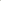 Uczestnik Projektu                                                         		GminaRodzaj instalacjiMoc zainstalowana [kW]Kwota wkładu własnego w złinstalacja fotowoltaiczna o mocy zainstalowanejkolektor słoneczny o mocy zainstalowanejkocioł  na biomasę o mocy zainstalowanej